产品特性：金属构造的前面板和侧盖适应任何双折叠盖设计紧凑，少作业空间工业环境。铝压铸机身，打印和碳带机械装置提标签、碳带都支持内卷、外卷，并且供稳定性，确保打印质量和打印机耐调节标签导杆可増大标签容量用性。3.双折叠盖设计紧凑，減少作业空间要求。4..标签、碳带都支持内卷、外卷，并且调节标签导杆可増大标签容量。5.作业现场中，免工具手动快速更换打印头和滚轴，减少停机时间。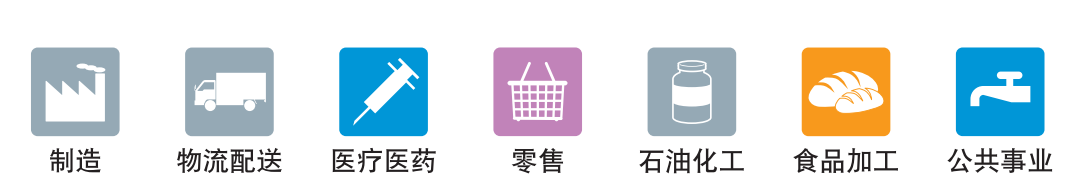 产品参数：  工业型智能打印机VPR-0507(CL4NX) 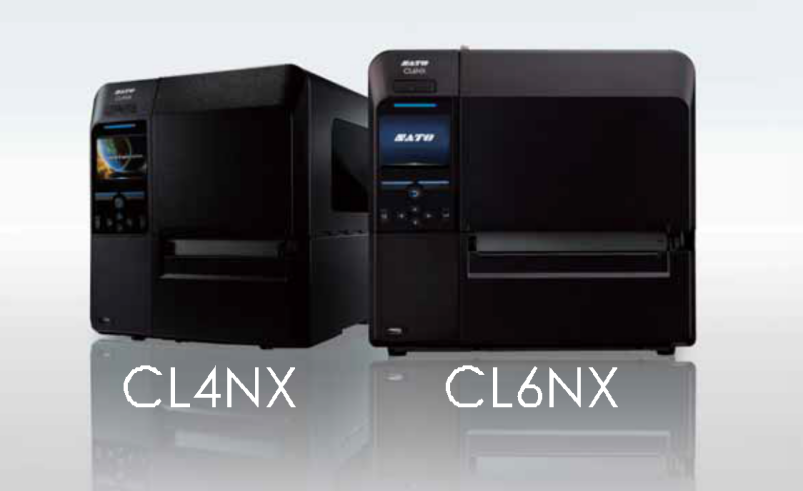 产品型号 VPR-0507性 能 指 标	性 能 指 标	打印分辨率203dpi (8 dots/mm) /305dpi(12 dots/mm)/609dpi (24 dots/mm) 最大打印速度10ips(254mm/sec)/ 8ips(203mm/sec)/6ips (152mm/sec)打印模式连续、撕纸、切刀、剥离最大打印范围W104mmxP2500mm/ W104mmxP1500mm /W104mmxP400mm 耗材参数耗材参数感应模式黑标感应（反射模式），间隙感应（穿透模式），纸张用尽、碳带用尽、碳带即将用尽标签参数连续打印模式  （含底纸）P:6-2497mm (9-2500mm)/ P:6-1497mm (9-1500mm)/ P:6-397mm (9-400mm) 手撕打印模式（含底纸）P:17-2497mm (20-2500mm) /P:17-1497mm (20-1500mm) /P:17-397mm (20-400mm )切刀打印模式（含底纸）P:17-2497mm(20-2500mm) /P:17-1497mm(20-1500mm)/ P:17-397mm(20-400mm )参数剥离打印模式（含底纸）P:27-397mm (30-240mm) RFID 标签可支持的RFID标签尺寸视具体芯片而定宽度（含底纸）W:22-128mm (25-131mm) 标签最大外径默认最大220mm，经改装最大254mm,卷芯76mm碳带参数标签厚度0.060-0.268mm宽度W:39.5-128mm 长度L:600m卷绕方向内卷/外卷,无需设置碳带卷直径最大 90m，卷芯 25.4mm处理器&内存处理器&内存双CPU&双操作系统Linux OS 和 CPU1:2 GB ROM,256 MB RAM 出 ITRON OS 和 CPU2；4MB ROM,64 MB RAM用户便利功能LED状态灯蓝/红色警报声蜂鸣声（3 级音量）自检功能打印头自检功能，切刀开启检测，待机模式，自动校对介质，自动识别打印机语言显示屏TFT3.5"全彩 LCD多语言支持内置47 种打印语言，30 种しCD 显示语言操作视频预置：168 个视频（耗材安装，部件更换，清扫，设置 RFID 天线）可选：用户定制视频（最大 100MB）“只限 CL4NX外部通讯接口标配STD 式样(USB2 .O#LAN ，Bluetooth, NFC), COMBO式样 (USB2.O+LAN, IEE1284+RS232C+EXT, Bluetooth, NFC)选配WLAN选配件配件切刀，剥离器（内置回卷器）、时钟，WLANKIT, UHF RFID 模块、HF RFID 模块、无底纸 kit字体内置字体Bitmap Fonts U S, M, WB, WL, XU, XS, XM, XB, XL, OCR-A, OCR-B, Chinese (GB18030, BIG5), Korean (KSX1001)Scalabel Fonts15 种 SATO 字体可下裁字体、图像、格式空间最大 100MB条码一维码Code 39, Code93, Code128, CODABAR (NW-7), EAN8/13, GS1 Databar , GS1-128(UCC/EAN128)Interleaved/ industrial/5, JAN8/13, Matrix2/5. MSI ,Bookland ,POSTNET TM, UPC-A/E二维码PDF417, Micro PDF, Maxi Code, GS1 Data Matrix, QR code, Micro QR Code, Composite Symbologies操作环境电源要求自动切换电压：100-240VAC+-10%,50/60Hz，能源之星功率峰值：190VA/180W 待机：40VA/19.5 W 标准及认证1.IEC 60950, CE Marking, EN60950-1, EN55022 Class A, EN55024, R&TTE NEMKO-GS, CMETUS, UL60950-1/CSA C22.2 No.60960-12.FCC 15  (SUB B, C). CES-003, NMB-003, BIS, C-TICK, RCM, CCC, SRRC. KC, S-mark (Arg), SIRIM, IDA, PTOC, NBTC环境要求运行连续/手撕/切刀:0°-40°C;剥离:5°-35°C 连续/剥离器/切刀/手撕：30%-80%RH（无凝结) 储存-20-60°C. 30%- 90% RH(无凝结)物理特征外形尺寸/重量W271mm x D457mm x H321mm/15kg 构造铝压铸（底部，框架，前盖，碳带轴，打印头装置）机身侧盖省空间双折叠式，含大视窗底盘安装 底盘安装3 孔固定，可平面或傾斜安装